Formulario de Postulación Concurso de Investigación-creación  para la apropiación social del patrimonio cultural.  Nombre del grupo:  Nombre del coordinador del grupo: Nombre de los integrantes del grupo:  Municipio y Departamento donde se inscribe el grupo: Nombre de la representación a postular: Categoría: Seleccione la categoría en la que va  a participar.  	 	Danza  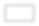 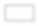 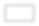 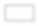  	 	Música  	 	Teatro  	 	Cine Descripción y trayectoria  del grupo: Describa en máximo 300 palabras su grupo y la trayectoria que han tenido como vigías del patrimonio cultural. Si considera necesario puede adjuntar imágenes, audios y/o videos que soporten la información suministrada.  Descripción general de la representación: Describa en máximo 300 palabras el objetivo, el público con el que se trabajó, los actores involucrados y los mecanismos utilizados para realizar, divulgar, presentar y replicar la representación postulada. ¿Cómo promueve la apropiación social del patrimonio Cultural a través de esta representación?  Responda esta pregunta en máximo 500 palabras. Componente de innovación: Describa en máximo 300 palabras por qué su representación es una propuesta diferente, cuya aplicación en el campo de la apropiación social del patrimonio cultural es llamativa para la comunidad con la que se trabaja.  Componente de impacto: Describa en máximo 500 palabras cómo su representación ha generado y puede llegar a generar cambios en la percepción que tienen las personas hacia el patrimonio cultural. Si tiene los siguientes datos por favor especifique: -Ante cuantas personas se ha presentado esta iniciativa 	 	 -¿Cuál ha sido la reacción del público? (encuestas, videos, comentarios en redes sociales, cartas etc.) - ¿Ha habido algún cambio con respecto al patrimonio que se quiere promover a través de la representación? ¿Qué cambios ha habido? -Otros indicadores o reconocimientos. Componente de sostenibilidad: Describa en máximo 300 palabras de qué manera esta representación busca preservar y transmitir la apropiación social del patrimonio cultural a mediano y largo plazo  y cómo ha replicado, distribuido y planeado darle continuidad a los proyectos relacionados con la representación.  Lista de chequeo de requisitos Las postulaciones deberán enviarse por correo electrónico a vigiaspatrimonio@mincultura.gov.co antes del 12 de agosto de 2019 a las 5:30pm. Las postulaciones recibidas posteriormente no serán evaluadas. Documento Carta firmada por el coordinador del grupo y los participantes designados  a reclamar el premio presentando la propuesta, designando a los integrantes del grupo que viajarán al Encuentro en caso de ser seleccionado e indicando que las personas elegidas están en capacidad de cubrir sus gastos de alimentación adicional como cenas durante 4 días. Documento audiovisual con la representación: Vídeo de la presentación que realizaría  en el encuentro (categorías danza, teatro, música) o de la pieza audiovisual (cine). Copia de la acreditación de la Dirección de Patrimonio y Memoria del Ministerio de Cultura del grupo con fecha no mayor a un año o informe de ejecución de proyectos al Programa Nacional Vigías del Patrimonio. Formulario de postulación Anexo de evidencias fotográficas, audiovisuales o links donde se haya publicado información asociada a la iniciativa. (OPCIONAL) Fotocopia de la cédula de las personas designadas para recibir los premios en caso de ser ganadores. Certificado de afiliación al sistema de salud de las personas designadas para recibir el premio. Certificados que se obtienen vía web: Certificado de Antecedentes Judiciales expedido por la autoridad competente (Policía). Certificado de medidas correctivas (sistema de registro nacional de medidas correctivas) Certificación de que se encuentra afiliado a una Empresa Promotora de Salud (EPS), en calidad de beneficiario o cotizante. 